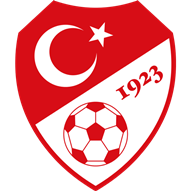 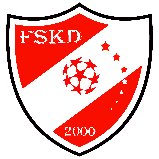                TFF      TÜRKİYE FUTBOL FEDARASYONU AMATÖR FUTBOL         YFSKDMÜSABAKASI SAHA KOMİSERİ RAPORUMÜSABAKANIN YAPILDIGI YERMÜSABAKANIN YAPILDIGI YERMÜSABAKANIN YAPILDIGI YERMÜSABAKANIN YAPILDIGI YERSTAD ADISTAD ADITAKIMLAR ve KULÜP ADITAKIMLAR ve KULÜP ADITAKIMLAR ve KULÜP ADITAKIMLAR ve KULÜP ADISKORMÜSABAKA TARİHİMÜSABAKA TARİHİ1.TAKIMMÜSABAKA SAATİMÜSABAKA SAATİ2.TAKIMMÜSABAKA KATEGORİSİMÜSABAKA KATEGORİSİHAKEMLERİN                                     HAKEMLERİN                                     HAKEMLERİN                                     ADI SOYADIADI SOYADIGÜVENLİKGÜVENLİKVARHAKEMLERİN                                     HAKEMLERİN                                     HAKEMLERİN                                     ADI SOYADIADI SOYADIGÜVENLİKGÜVENLİKYOKHAKEMHAKEMHAKEMDOKTOR DOKTOR VARHAKEMHAKEMHAKEMDOKTOR DOKTOR YOKYARDIMCI HAKEMYARDIMCI HAKEMYARDIMCI HAKEMSAGLIK MEMURUSAGLIK MEMURUVARYARDIMCI HAKEMYARDIMCI HAKEMYARDIMCI HAKEMSAGLIK MEMURUSAGLIK MEMURUYOKYARDIMCI HAKEMYARDIMCI HAKEMYARDIMCI HAKEMAMBULANSAMBULANSVARYARDIMCI HAKEMYARDIMCI HAKEMYARDIMCI HAKEMAMBULANSAMBULANSYOKIV. HAKEMIV. HAKEMIV. HAKEMGÖZLEMCİGÖZLEMCİGÖZLEMCİTEMSİLCİTEMSİLCİTEMSİLCİIHRAÇLARIHRAÇLARIHRAÇLARIHRAÇLARIHRAÇLARIHRAÇLARIHRAÇLARIHRAÇLARIHRAÇLARIHRAÇLAR1.TAKIM1.TAKIM1.TAKIM1.TAKIM1.TAKIM2.TAKIM2.TAKIM2.TAKIM2.TAKIM2.TAKIMFORMA NOFORMA NOLİSANS NOADI SOYADIADI SOYADIFORMA NO:LİSANS NOADI SOYADIADI SOYADIADI SOYADISEYİRCİ TAŞKINLIKLARI YÖNETİCİ VE FUTBOLCULARIN HAREKET VE TUTUMLARI VE DİĞER OLAYLARSEYİRCİ TAŞKINLIKLARI YÖNETİCİ VE FUTBOLCULARIN HAREKET VE TUTUMLARI VE DİĞER OLAYLARSEYİRCİ TAŞKINLIKLARI YÖNETİCİ VE FUTBOLCULARIN HAREKET VE TUTUMLARI VE DİĞER OLAYLARSEYİRCİ TAŞKINLIKLARI YÖNETİCİ VE FUTBOLCULARIN HAREKET VE TUTUMLARI VE DİĞER OLAYLARSEYİRCİ TAŞKINLIKLARI YÖNETİCİ VE FUTBOLCULARIN HAREKET VE TUTUMLARI VE DİĞER OLAYLARSEYİRCİ TAŞKINLIKLARI YÖNETİCİ VE FUTBOLCULARIN HAREKET VE TUTUMLARI VE DİĞER OLAYLARSEYİRCİ TAŞKINLIKLARI YÖNETİCİ VE FUTBOLCULARIN HAREKET VE TUTUMLARI VE DİĞER OLAYLARSEYİRCİ TAŞKINLIKLARI YÖNETİCİ VE FUTBOLCULARIN HAREKET VE TUTUMLARI VE DİĞER OLAYLARSEYİRCİ TAŞKINLIKLARI YÖNETİCİ VE FUTBOLCULARIN HAREKET VE TUTUMLARI VE DİĞER OLAYLARSEYİRCİ TAŞKINLIKLARI YÖNETİCİ VE FUTBOLCULARIN HAREKET VE TUTUMLARI VE DİĞER OLAYLARSAHA KOMİSERİSAHA KOMİSERİSAHA KOMİSERİİMZA:İMZA:   TARİH   TARİH   TARİH